CHRIST CHURCHof Exeter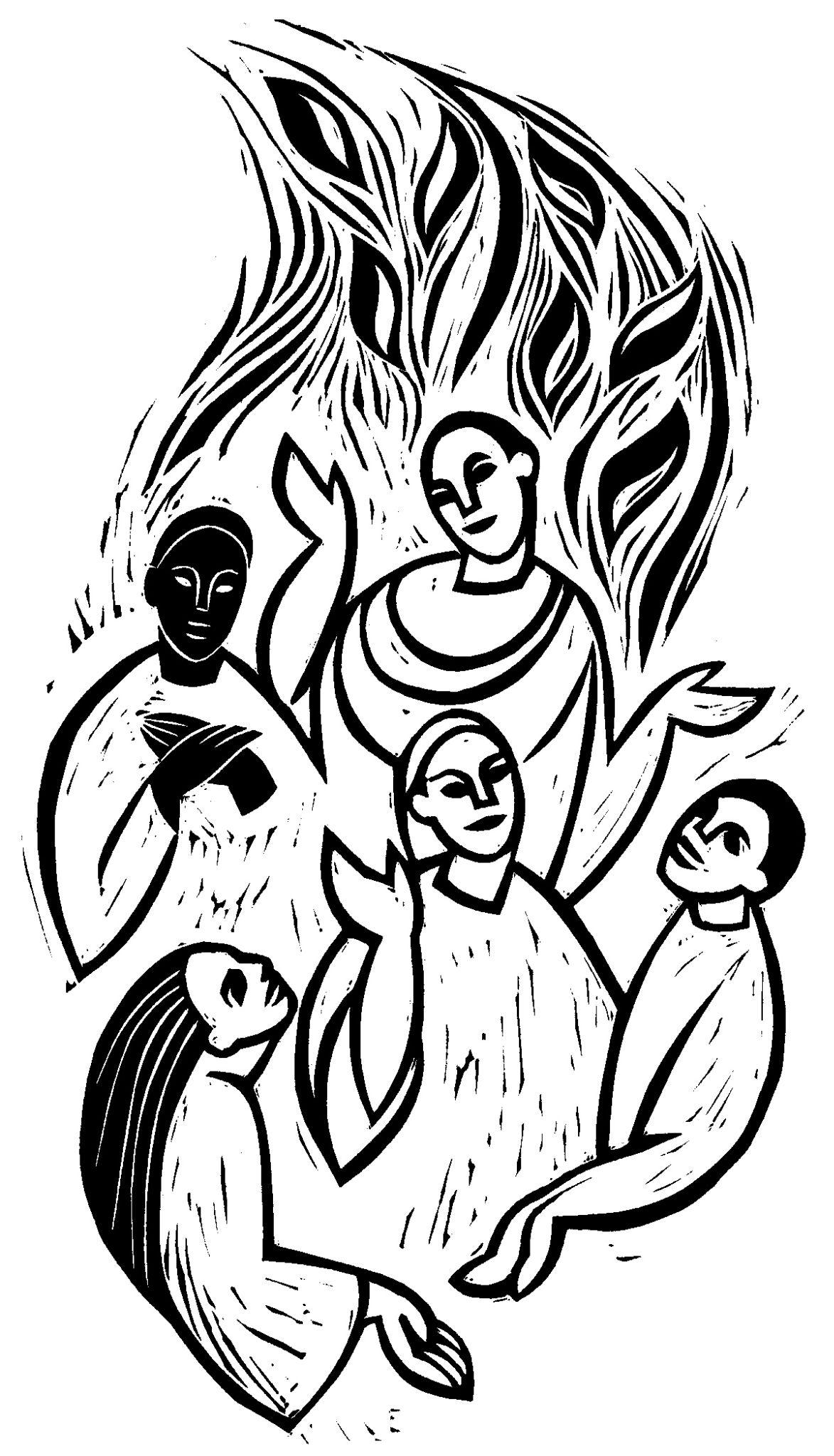 Livejoyfully in faithConnectwith God and one anotherServe	the local and global communityDay of PentecostMay 28, 20238:00 & 9:30 a.m.Reflections on Today’s ReadingsToday we celebrate the Lord’s resurrection, ascension, and his sending the Holy Spirit. The presence of the Spirit in the Church continues Jesus’ saving work into our own time. The presence of the Holy Spirit incorporates our lives into the risen life of Christ and makes us part of his Body. The Gospel reading takes us back to the beginning of this season on the first Easter when Jesus appeared to the disciples after his resurrection. He gives them the HolySpirit and the authority to be God’s agents of reconciliation to all humankind.The reading from Acts is the account of the first Pentecost Day when the Holy Spirit empowered the infant Church to proclaim Jesus as Lord to all people. In the presence of people from many parts of the world, they spoke the Word to all.The second reading from 1 Corinthians describes the work of God’s Spirit in the church. Each of us in baptism has received the Spirit and each has been given gifts for ministry.We gather in Eucharist as people reborn by water and the Holy Spirit in baptism. Gifted withGod’s Spirit, we are sent to proclaim good news to every people and language and nation and to be built into a royal priesthood in Christ.From The Rite Light: Reflections on the Sunday Readings and Seasons of the Church Year. Copyright © 2009 by Michael W. Merriman. Church Publishing Incorporated, New York. Welcome to Christ Church:  If you are visiting for the first time, please fill out the welcome cards in the pews and hand it to a member of the clergy after the service.  Books and resources for children are located on the table near the side left door. Although there are customary postures (such as standing and kneeling) in Episcopal worship, you are invited to be seated at any point, according to your needs and comfort.The Holy Eucharist[9:30 service]Prelude                                      Variations on “Come Holy Spirit”                                          Maurice DurufléWelcome✠ All stand, as they able, for hymn. [9:30 service]			      		Processional Hymn 225	Hail thee festival day		              		        Salve festa dies Presider Alleluia. Christ is risen.People    The Lord is risen indeed. Alleluia.Presider and People: Almighty God, to you all hearts are open, all desires known, and from you no secrets are hid: Cleanse the thoughts of our hearts by the inspiration of your Holy Spirit, that we may perfectly love you, and worthily magnify your holy Name; through Christ our Lord. Amen.The Collect of the DayPresider  The Lord be with you.People     And also with you.Presider  Let us pray.Almighty God, on this day you opened the way of eternal life to every race and nation by the promised gift of your Holy Spirit: Shed abroad this gift throughout the world by the preaching of the Gospel, that it may reach to the ends of the earth; through Jesus Christ our Lord, who lives and reigns with you, in the unity of the Holy Spirit, one God, for ever and ever.  Amen.✠ The people sit.The First Reading                                                                                        	             Acts 2:1-21Reader  A Reading from the Book of ActsWhen the day of Pentecost had come, the disciples were all together in one place. And suddenly from heaven there came a sound like the rush of a violent wind, and it filled the entire house where they were sitting. Divided tongues, as of fire, appeared among them, and a tongue rested on each of them. All of them were filled with the Holy Spirit and began to speak in other languages, as the Spirit gave them ability. Now there were devout Jews from every nation under heaven living in Jerusalem. And at this sound the crowd gathered and was bewildered, because each one heard them speaking in the native language of each. Amazed and astonished, they asked, "Are not all these who are speaking Galileans? And how is it that we hear, each of us, in our own native language? Parthians, Medes, Elamites, and residents of Mesopotamia, Judea and Cappadocia, Pontus and Asia, Phrygia and Pamphylia, Egypt and the parts of Libya belonging to Cyrene, and visitors from Rome, both Jews and proselytes, Cretans and Arabs-- in our own languages we hear them speaking about God's deeds of power." All were amazed and perplexed, saying to one another, "What does this mean?" But others sneered and said, "They are filled with new wine." But Peter, standing with the eleven, raised his voice and addressed them, "Men of Judea and all who live in Jerusalem, let this be known to you, and listen to what I say. Indeed, these are not drunk, as you suppose, for it is only nine o'clock in the morning. No, this is what was spoken through the prophet Joel: `In the last days it will be, God declares, that I will pour out my Spirit upon all flesh, and your sons and your daughters shall prophesy, and your young men shall see visions, and your old men shall dream dreams. Even upon my slaves, both men and women, in those days I will pour out my Spirit; and they shall prophesy. And I will show portents in the heaven above and signs on the earth below,
blood, and fire, and smoky mist. The sun shall be turned to darkness and the moon to blood,
before the coming of the Lord's great and glorious day. Then everyone who calls on the name of the Lord shall be saved.' "Reader The Word of the Lord.		  People  Thanks be to God.Psalm 104:25-35, 37 Pg 735(read responsively by verse)25 	O Lord, how manifold are your works! *	in wisdom you have made them all; the earth is full of your creatures.26 	Yonder is the great and wide sea with its living things too many to number, *	creatures both small and great.27 	There move the ships, and there is that Leviathan, *	which you have made for the sport of it.28 	All of them look to you *	to give them their food in due season.29 	You give it to them; they gather it; *	you open your hand, and they are filled with good things.30	You hide your face, and they are terrified; *	you take away their breath, and they die and return to their dust.31 	You send forth your Spirit, and they are created; *	and so you renew the face of the earth.32 	May the glory of the Lord endure for ever; *	may the Lord rejoice in all his works.33	He looks at the earth and it trembles; *	he touches the mountains and they smoke.34 	I will sing to the Lord as long as I live; *	I will praise my God while I have my being.35	May these words of mine please him; *	I will rejoice in the Lord.37 	Bless the Lord, O my soul. *	  Hallelujah!The Second Reading				                                          1 Corinthians 12:3b-13Reader  A Reading from the First Letter of Paul to the CorinthiansNo one can say “Jesus is Lord” except by the Holy Spirit. Now there are varieties of gifts, but the same Spirit; and there are varieties of services, but the same Lord; and there are varieties of activities, but it is the same God who activates all of them in everyone. To each is given the manifestation of the Spirit for the common good. To one is given through the Spirit the utterance of wisdom, and to another the utterance of knowledge according to the same Spirit, to another faith by the same Spirit, to another gifts of healing by the one Spirit, to another the working of miracles, to another prophecy, to another the discernment of spirits, to another various kinds of tongues, to another the interpretation of tongues. All these are activated by one and the same Spirit, who allots to each one individually just as the Spirit chooses. For just as the body is one and has many members, and all the members of the body, though many, are one body, so it is with Christ. For in the one Spirit we were all baptized into one body-- Jews or Greeks, slaves or free-- and we were all made to drink of one Spirit.People   The Word of the Lord.Reader  Thanks be to God.✠ The people stand as they are able.[9:30 service] Sequence Hymn 510, vv. 1-2        Come, Holy Spirit, heavenly Dove                                     St. AgnesThe Gospel						                                                          John 20:19-23                           Gospeler The Holy Gospel of our Lord Jesus Christ according to John                           People     Glory to you, Lord Christ.When it was evening on that day, the first day of the week, and the doors of the house where the disciples had met were locked for fear of the Jews, Jesus came and stood among them and said, “Peace be with you.” After he said this, he showed them his hands and his side. Then the disciples rejoiced when they saw the Lord. Jesus said to them again, “Peace be with you. As the Father has sent me, so I send you.” When he had said this, he breathed on them and said to them, “Receive the Holy Spirit. If you forgive the sins of any, they are forgiven them; if you retain the sins of any, they are retained.”Gospeler  The Gospel of the Lord.People	   Praise to you, Lord Christ.✠ The people sit.Sermon					                                               The Rev. Melissa Remington ✠ A brief period of silence follows the sermon.The Nicene Creed (said together)		We believe in one God,     the Father, the Almighty,     maker of heaven and earth,     of all that is, seen and unseen.We believe in one Lord, Jesus Christ,	the only Son of God,   	eternally begotten of the Father,   	God from God, Light from Light,   	true God from true God,   	begotten, not made,   	of one Being with the Father.   	Through him all things were made.   	For us and for our salvation      	he came down from heaven:  	by the power of the Holy Spirit      	he became incarnate from the Virgin Mary,      	and was made man.For our sake he was crucified under Pontius Pilate;   		he suffered death and was buried.   		On the third day he rose again      		in accordance with the Scriptures;   		he ascended into heaven      		and is seated at the right hand of the Father.   		He will come again in glory to judge the living and the dead,      		and his kingdom will have no end.We believe in the Holy Spirit, the Lord, the giver of life,   	who proceeds from the Father and the Son.   	With the Father and the Son he is worshiped and glorified.   	He has spoken through the Prophets.   	We believe in one holy catholic and apostolic Church.   	We acknowledge one baptism for the forgiveness of sins.   	We look for the resurrection of the dead,      	and the life of the world to come. Amen.The Prayers of the PeopleWith all our heart and with all our mind, let us pray to the Lord, saying "Lord, have mercy."For the peace from above, for the loving-kindness of God, and for the salvation of our souls, let us pray to the Lord. Lord, have mercy.For the peace of the world, for the welfare of the Holy Church of God, and for the unity of all peoples, let us pray to the Lord.
Lord, have mercy.For our Bishop Rob, and for all the clergy and people, let us pray to the Lord.
Lord, have mercy.For Joseph our President and Christopher our Governor, for the leaders of the nations, and for all in authority, let us pray to the Lord.
Lord, have mercy.For the town of Exeter and the Seacoast region, for every city and community, and for those who live in them, let us pray to the Lord.
Lord, have mercy.For seasonable weather, and for an abundance of the fruits of the earth, let us pray to the Lord.
Lord, have mercy.For the good earth which God has given us, and for the wisdom and will to conserve it, let us pray to the Lord.
Lord, have mercy.For the widowed and orphans, and for the sick and the suffering, let us pray to the Lord.
Lord, have mercy.We pray for:Megan, John, Tom, Chris Seybert, Bob Christian, Theo Divoll and family, Othello, Abigail, Linda, Nina, Snookie and David, Doug, Frank, Deborah, Sue,  David, Martha, Bobbi, Pat Let us pray to the Lord.
Lord, have mercy.For all who have died in the hope of the resurrection, and for all the departed.SilenceIn the communion of all the saints, let us commend ourselves, and one another, and all our life, to Christ our God.
Presider:  O Lord our God, accept the fervent prayers of your people; in the multitude of your mercies, look with compassion upon us and all who turn to you for help; for you are gracious, O lover of souls, and to you we give glory, Father, Son, and Holy Spirit, now and for ever. Amen.Confession of SinLet us confess our sins against God and our neighbor.Please stand or kneel.Most merciful God,we confess that we have sinned against youin thought, word, and deed,by what we have done,and by what we have left undone.We have not loved you with our whole heart;we have not loved our neighbors as ourselves.We are truly sorry and we humbly repent.For the sake of your Son Jesus Christ,have mercy on us and forgive us;that we may delight in your will,and walk in your ways,to the glory of your Name. Amen.Presider:Almighty God have mercy on you, forgive you all your sins through our Lord Jesus Christ, strengthen you in all goodness, and by the power of the Holy Spirit keep you in eternal life. Amen.The PeacePresider  The peace of the Lord be always with you.People     And also with you. ✠ The people greet one another in the name of the Lord.  The Peace may be expressed by shaking hands, bowing, “fist or elbow bumps”, namaste greeting, putting hand over heart, waving, making the peace sign, and by offering a smile.  The Holy Communion[8:00 service at the Presentation of the Gifts]Presider All things come of thee, O Lord.People	   And of thine own have we given thee. Amen.[9:30 Service]Offertory Music    Come Holy Spirit					Friedrich Wilhelm Zachau                                   ✠ The people stand for the hymn as they are able.[9:30 service] Offertory Hymn   516              Come down, O Love divine                                              Down AmpneyThe Great Thanksgiving Presider	The Lord be with you.People 	And also with you.Presider	Lift up your hearts.People 	We lift them to the Lord.Presider	Let us give thanks to the Lord our God.People	It is right to give God thanks and praise.The Presider continuesIt is right, and a good and joyful thing, always and everywhere to give thanks to you, Father Almighty, Creator of heaven and earth through Jesus Christ our Lord. In fulfillment of his truepromise, the Holy Spirit came down on this day from heaven, lighting upon the disciples, to teach them and to lead them into all truth; uniting peoples of many tongues in the confession of one faith, and giving to your Church the power to serve you as a royal priesthood, and to preach the Gospel to all nations. Therefore we praise you, joining our voices with Angels and Archangels and with all the company of heaven, who for ever sing this hymn to proclaim the glory of your Name:[8:00 a.m.] Presider and PeopleHoly, holy, holy Lord, God of power and might,heaven and earth are full of your glory.Hosanna in the highest.Blessed is the one who comes in the name of the Lord.Hosanna in the highest.[9:30 Service] Sanctus S-127		 	        	                                                                                   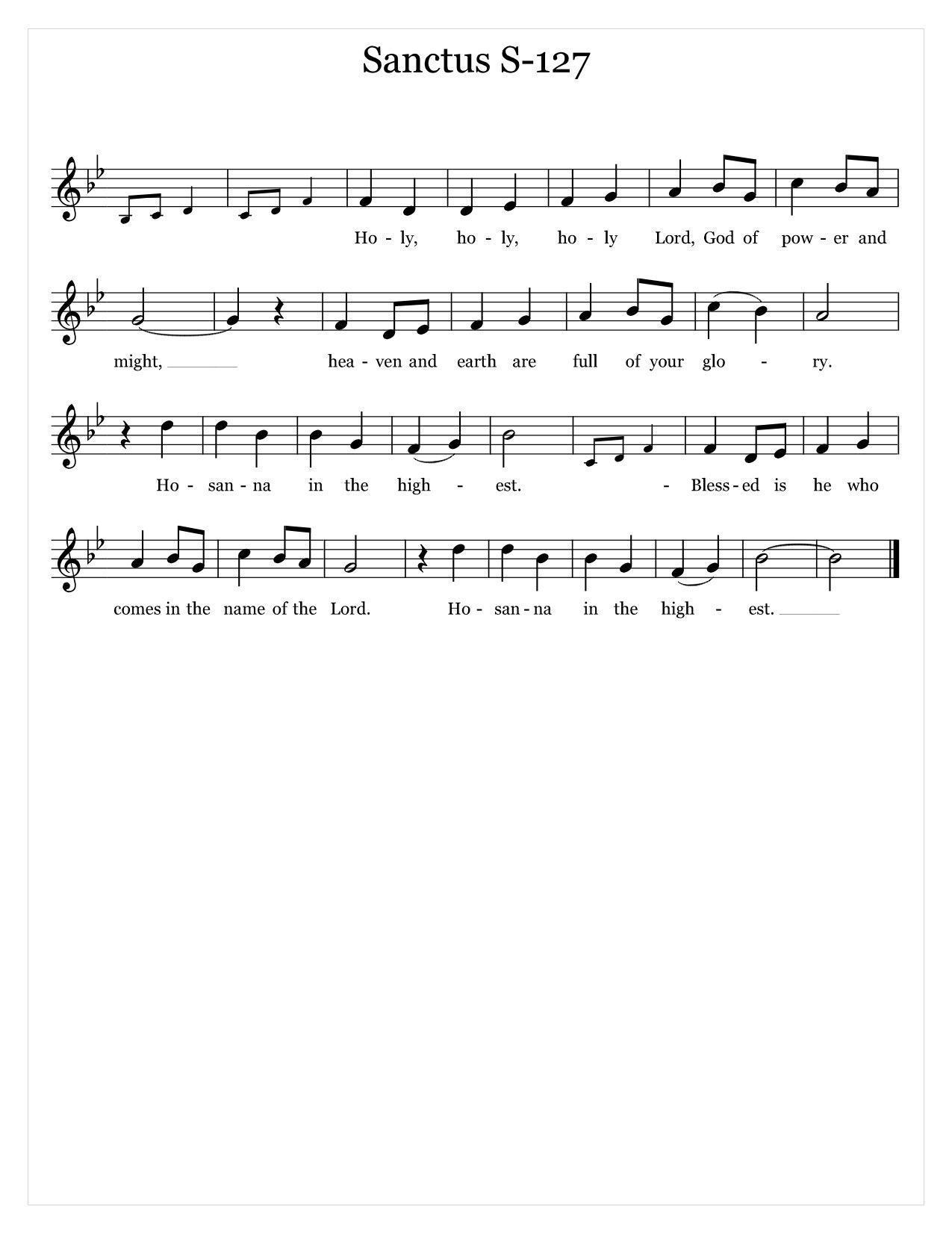 Setting: Calvin Hampton © 1984, 1985, 2010, GIA Publications, Inc.  All rights reserved. Reprinted under  One License.net A700244.✠ The people kneel or stand as they are able.The Presider continuesHoly and gracious Father: In your infinite love you made us for yourself; and, when we had fallen into sin and become subject to evil and death, you, in your mercy, sent Jesus Christ, your only and eternal Son, to share our human nature, to live and die as one of us, to reconcile us to you, the God and Father of all. He stretched out his arms upon the cross, and offered himself in obedience to your will, a perfect sacrifice for the whole world.On the night he was handed over to suffering and death, our Lord Jesus Christ took bread; and when he had given thanks to you, he broke it, and gave it to his disciples, and said, “Take, eat: This is my Body, which is given for you. Do this for the remembrance of me.”After supper he took the cup of wine; and when he had given thanks, he gave it to them, and said, “Drink this, all of you: This is my Blood of the new Covenant, which is shed for you and for many for the forgiveness of sins. Whenever you drink it, do this for the remembrance of me.”Therefore we proclaim the mystery of faith:Presider and PeopleChrist has died.Christ is risen.Christ will come again.The Presider continuesWe celebrate the memorial of our redemption, O Father, in this sacrifice of praise and thanksgiving. Recalling his death, resurrection, and ascension, we offer you these gifts. Sanctify them by your Holy Spirit to be for your people the Body and Blood of your Son, the holy food and drink of new and unending life in him. Sanctify us also that we may faithfully receive this holy Sacrament, and serve you in unity, constancy, and peace; and at the last day bring us with all your saints into the joy of your eternal kingdom.All this we ask through your Son Jesus Christ. By him, and with him, and in him, in the unity of the Holy Spirit all honor and glory is yours, Almighty Father, now and for ever.  AMEN.The Presider then continuesAnd now, as our Savior Christ has taught us, we are bold to say,People and PresiderOur Father, who art in heaven, hallowed be thy Name, thy kingdom come, thy will be done, on earth as it is in heaven. Give us this day our daily bread. And forgive us our trespasses, as we forgive those who trespass against us.  And lead us not into temptation, but deliver us from evil.  For thine is the kingdom, and the power, and the glory, for ever and ever. Amen. The Breaking of the Bread✠ A period of silence is kept.Alleluia. Christ our Passover is sacrificed for us;Therefore let us keep the feast. Alleluia.Invitation to CommunionThe gifts of God for the people of God. Take them in remembrance that Christ died for you, and feed on him in your hearts by faith, with thanksgiving.Instructions Concerning Communion and HealingYou are invited to receive Holy Communion.  Following the usher’s instructions, we begin with those seated in the side sections, starting with the front pews.  Please go to the back of the church and proceed down the center aisle to the communion rail.  Return to your seat using the outside aisles of those sections. Those seated in the center sections, please come forward beginning with the back pews using the center aisle and return using the diagonal aisles. Communion may be received kneeling or standing at the altar rails. The bread is received in the open palm.   (Gluten-free wafers are available). You may drink from the cup, or place your hand on the base as a sign of devotion.  Intinction (dipping the bread/wafer) is not permitted at this time.Those who do not wish to receive Communion are invited to come forward for a blessing, indicated by crossing your arms over your chest. Communion can also be brought to you in the pews. Please communicate this request to an usher or the clergy. The Healing team is available to offer healing prayers at the side of the church. Please tell your healing minister if you have a specific prayer need and if you would like a laying on of hands, just prayers or both.[9:30 service]Communion Hymn  505      O Spirit of Life, O Spirit of God                                       O heiliger GeistPost-Communion Prayer  ✠ The people kneel or stand as they are able.Presider and PeopleEternal God, heavenly Father,you have graciously accepted us as living membersof your Son our Savior Jesus Christ,and you have fed us with spiritual foodin the Sacrament of his Body and Blood.Send us now into the world in peace,and grant us strength and courageto love and serve youwith gladness and singleness of heart;through Christ our Lord. Amen.The Blessing✠ The people stand as they are able.[9:30 service]Recessional Hymn  511    Holy Spirit, ever living                                                             Abbot’s Leigh  The DismissalPriest	   Let us go forth into the world, rejoicing in the power of the Spirit. Alleluia! Alleluia! People   Thanks be to God.  Alleluia! Alleluia![9:30 service] Postlude                                        Come Holy Spirit                                           J. S. BachThe worship is over *   The service beginsParticipating in Today’s Liturgy:Presider: The Rev. Mark B. PendletonPreacher: The Rev. Melissa RemingtonLector at 8:00 a.m.:  Fran HallLector at 9:30 a.m.: John WoodardEucharistic Minister at 8:00 a.m.: Jeannette McDonaldEucharistic Minister at 9:30 a.m.: Carol AllardWelcome Team/Usher:   Susan DixonLive Streaming Tech: Joe DiPalermoAltar Guild: Shannon Tosatti, Judy BlaisdellHospitality: Flower Delivery: Juliette Gavin